Fertigungsplan Füße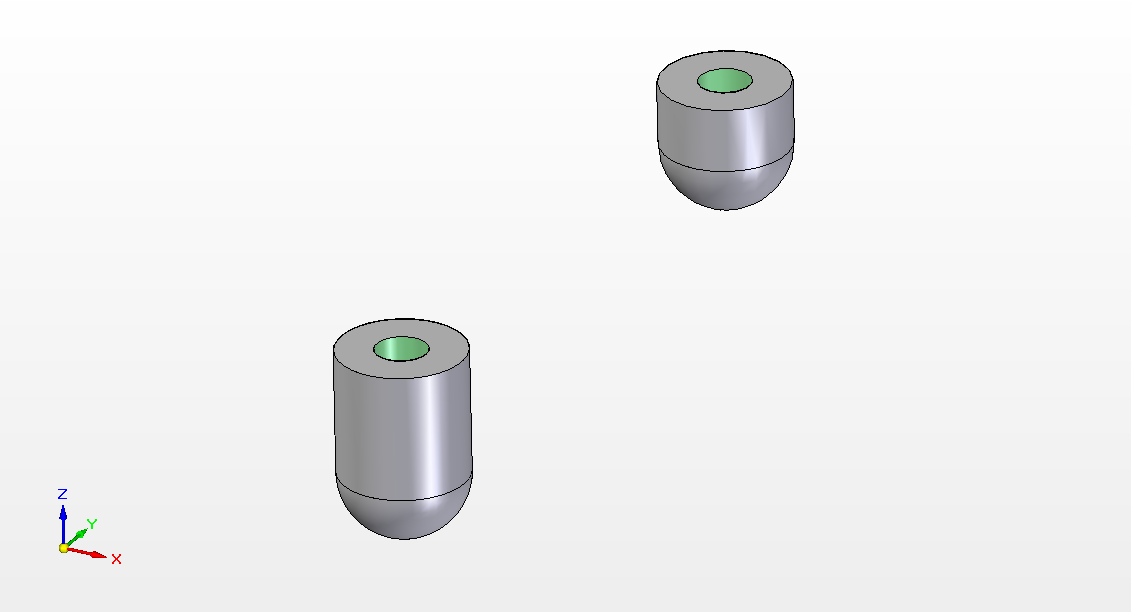 Füße 1Erste Seite plandrehenRadius 6 mm mit Formdrehmeisel drehenLänge 12 mm und 17 mm absägenZweite Seite auf Länge 10 mm oder 15 mm plandrehenZentrieren Ø 4,2 mm bohrenBohrungstiefe unbedingt beachtenSenkung Ø 5,5 mm fertigenM5 Gewinde schneidenGewindebohrer mit einem Ring, zwei Ringen und keinen Ring nutzenGewinde an der Drehmaschine schneidenEntgratenHinweis: Die Dreharbeiten werden in Klassenstufe 8 vom Werkstattlehrer ausgeführt.